Name of award holder:		Department:		                           		Email: 		Title of project: 	Start date: 	Completion date: Please provide a brief outline of your project (100 words maximum)Please provide an outline of the major research findings/outcomes and the significance of these (500 words maximum)Were the objectives of the award met?     Yes 	No 	Partially (If ‘No or ‘partially’ please provide an explanation below)Please summarise any non-academic impact arising from the award, including details of any non-academic collaborations that have emerged as a result of this award (500 words maximum)List any publications or conference presentations related to this award.  (If still in preparation please provide an anticipated submission date) Please provide detail of any further grant applications submitted (or intended) related to this award (funder, scheme, amount, applicants, nature of project)Signatures (Please ensure all final reports are signed digitally and dated and emailed to: drbi@aber.ac.uk)	Award Holder	Date	Head of Department	Date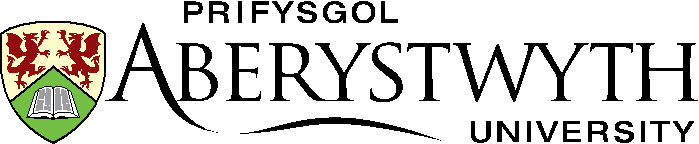 FINAL REPORT TEMPLATEUniversity Research Fund        Sir David Hughes Parry         